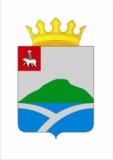 ДУМАУИНСКОГО  МУНИЦИПАЛЬНОГО ОКРУГА ПЕРМСКОГО КРАЯРЕШЕНИЕНа основании Федерального закона от 06.10.2003 № 131-ФЗ «Об общих принципах организации местного самоуправления в Российской Федерации», Дума Уинского муниципального округа Пермского края РЕШАЕТ:1. Внести в решение Думы Уинского муниципального округа Пермского края от 05.11.2019 № 13 «Об утверждении Положения о Думе Уинского муниципального округа Пермского края» следующие изменения и дополнения:1.1. дополнить пунктом 2 в следующей редакции «Наделить Думу Уинского муниципального округа Пермского края правами юридического лица.».1.2. пункты 2-3 считать пунктами 3-42.  Настоящее решение вступает в силу после опубликования в печатном средстве массовой информации газете «Родник-1».25.11.2019№27О  внесении изменений и дополнения  в решение Думы Уинского муниципального округа Пермского края от 05.11.2019 № 13 «Об утверждении Положения о Думе Уинского муниципального округа Пермского края»Принято Думой Уинского муниципального округа 25 ноября 2019 годаПредседатель Думы Уинского муниципального округа М.И. БыкаризИ.п. главы муниципального округа-глава администрации Уинского муниципального округа А.Н. Зелёнкин